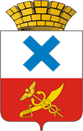 Администрация Городского округа «город Ирбит»Свердловской областиПОСТАНОВЛЕНИЕот  18 октября  2022 года  № 1786 -ПАг. ИрбитО внесении изменений в постановление администрации Городского округа «город Ирбит» Свердловской области от 23.12.2021 № 2132 - ПА«О размере платы, взимаемой с родителей (законных представителей) за присмотр и уход за детьми, в муниципальных дошкольных образовательных учреждениях, подведомственных Управлению образованием Городского округа «город Ирбит» Свердловской области, реализующих основную образовательную программу дошкольного образования» В соответствии с частью 4 статьи 65 Федерального закона от 29 декабря    2012 года № 273-ФЗ «Об образовании в Российской Федерации», подпунктом          8 пункта 3 статьи 5 Закона Свердловской области от 15 июля 2013 года                   № 78-ОЗ «Об образовании в Свердловской области», постановлением Правительства Свердловской области от 04.03.2016 № 150-ПП «Об установлении максимального размера платы, взимаемой с родителей (законных представителей), за присмотр и уход за детьми в государственных образовательных организациях Свердловской области и муниципальных образовательных организациях, реализующих образовательную программу дошкольного образования» (с изменениями и дополнениями), руководствуясь Уставом Городского округа «город Ирбит» Свердловской области, администрация Городского округа «город Ирбит» Свердловской областиПОСТАНОВЛЯЕТ: Внести изменения в постановление администрации Городского округа «город Ирбит» Свердловской области от 23.12.2021 № 2132 – ПА «О размере платы, взимаемой с родителей (законных представителей) за присмотр и уход за детьми, в муниципальных дошкольных образовательных учреждениях, подведомственных Управлению образованием Городского округа «город Ирбит» Свердловской области, реализующих основную образовательную программу дошкольного образования постановления  изложив пункт 3 в следующей редакции:«3. За присмотр и уход за детьми – инвалидами, детьми – сиротами и детьми, оставшимся без попечения родителей, детьми с туберкулезной интоксикацией, детьми лиц, мобилизованных, принимающих (принимавших) участие в специальной военной операции на территориях Украины, Донецкой Народной Республики, Луганской Народной Республики, Запорожской и Херсонской областей, детьми граждан, вынужденно покинувших территории Украины, Донецкой Народной Республика, Луганской Народной Республики, Запорожской и Херсонской областей, прибывших на территорию Российской Федерации в экстренном массовом порядке, родительская плата не взимается.».2. Руководителям муниципальных дошкольных образовательных учреждений принять данное постановление к исполнению.3. Контроль за исполнением настоящего постановления возложить на заместителя главы администрации Городского округа «город Ирбит» Свердловской области Н.В. Волкову. 4. Настоящее постановление вступает в силу с 01 сентября 2022 года.5. Опубликовать настоящее постановление в общественно- политической газете «Восход», разместить на официальном сайте администрации Городского округа «город Ирбит» Свердловской области (www.moirbit.ru) и на сайте Управления образованием Городского округа «город Ирбит» Свердловской области в информационно-коммуникационной сети «Интернет» (http://уоирбит.рф/).Глава Городского округа«город Ирбит» Свердловской области                                                          Н.В. Юдин	